PLANY TYGODNIOWE NA MIESIĄC WRZESIEŃ GRUPA „KOTKI”.1.Co słychać w przedszkolu? – 05-09.09.2022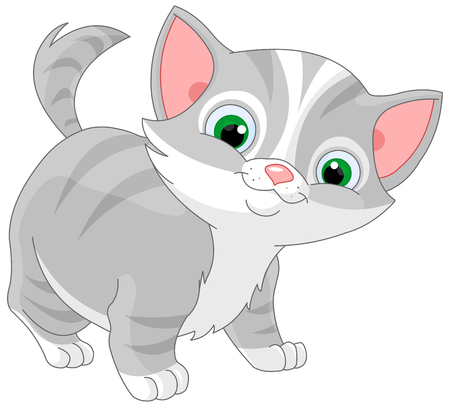 Cele:	- uczestniczenie w zabawach rytmicznych, ruchowych, pląsach przy muzyce.- bezpieczne korzystanie ze sprzętu sportowego, urządzeń znajdujących się na placu zabaw; - informowanie nauczyciela o wszystkich sytuacjach budzących wątpliwości i obawy;- uczestniczenie w zabawach ruchowych: kształtujących postawę, orientacyjno-porządkowych, bieżnych, - wyrażanie i nazywanie różnych emocji podczas zabaw; - dostrzeganie potrzeb innych, szanowanie ich; - zapraszanie innych dzieci do wspólnej zabawy;- współdecydowanie o sposobie wykonania danej czynności; - uczestniczenie w sytuacjach stwarzających możliwość wyboru, przewidywanie skutków zachowań, zwracanie uwagi na konsekwencje wynikające z danego wyboru; - przestrzeganie wspólnie ustalonych umów i zasad- podejmowanie prób posługiwania się przyborami i narzędziami zgodnie z ich przeznaczeniem;- dostrzeganie w toku zabaw potrzeb dzieci o zróżnicowanych możliwościach fizycznych i intelektualnych; - dbanie o higienę zmysłów, np. unikanie hałasu, krzyku;2. Jak być superbezpiecznym?- 12-16.09.2022Cele:-dbanie o porządek na półkach indywidualnych,- uczestniczenie w tworzeniu dekoracji, wzbogacanie kącika przyrody- rozwijanie sprawności całego ciała (w toku wykonywania czynności samoobsługowych, zabaw ruchowych i ćwiczeń gimnastycznych);- przestrzeganie zasad właściwego zachowania podczas spożywania posiłków; - przeplatanie aktywności ruchowej z odpoczynkiem;- zwracanie się o pomoc w trudnych sytuacjach.- stosowanie w wypowiedziach właściwych form fleksyjnych wszystkich odmiennych części mowy: czasownika, rzeczownika, zaimka, przymiotnika, liczebnika;- słuchanie wierszy, opowiadań, baśni polskich i zagranicznych autorów;- wyodrębnianie w słowach sylab, określanie ich kolejności; dzielenie słów na sylaby; liczenie sylab w słowach; tworzenie słów rozpoczynających się, kończących się daną sylabą;- łączenie przedmiotów w grupy na podstawie cechy percepcyjnej, np. barwy, wielkości, kształtu, a następnie cech funkcjonalnych;- kończenie rysowania danego przedmiotu według podanego wzoru;- uczestniczenie w zabawach rozwijających aktywność badawczą3. Jakie są moje supermoce? 19-23.09.2022- pełnienie dyżurów, np. przy nakrywaniu do posiłków;-porządkowanie po sobie miejsca zabaw, pracy i spożywania posiłków; - dbanie o porządek na półkach indywidualnych- wykonywanie czynności z dużym i małym napięciem mięśniowym w toku zabaw ruchowych i ćwiczeń plastycznych;- nazywanie części ciała;-bezpieczne posługiwanie się nożyczkami; - wybieranie bezpiecznego miejsca do zabawy;- dzielenie się wrażeniami, spostrzeżeniami z obserwacji danego zdarzenia, danej sytuacji- podejmowanie prób posługiwania się przyborami i narzędziami zgodnie z ich przeznaczeniem- podawanie przykładów różnych zainteresowań;- słuchanie piosenek w wykonaniu nauczyciela oraz nagrań;- nauka na pamięć wierszy i piosenek treściowo bliskich dzieciom oraz sytuacjom, z jakimi się spotykają4.Kiedy Pani Jesień obchodzi urodziny 26-30.09.2022Cele:- dbanie o porządek na półkach indywidualnych- rozwijanie sprawności całego ciała- uczestniczenie w zabawach organizowanych w terenie- wybieranie bezpiecznego miejsca do zabawy;- przestrzeganie wspólnie ustalonych umów i zasad regulujących współżycie w grupie; - dostrzeganie potrzeb innych, szanowanie ich; - cieszenie się z sukcesów drugiej osoby; - pomaganie kolegom w sytuacjach wywołujących smutek;- wypowiadanie się złożonymi zdaniami, stosowanie kilkuzdaniowej wypowiedzi;- odpowiadanie na pytania, poprawne formułowanie pytań;- tworzenie galerii prac plastycznych dzieci, związanych np. z porami roku; - odczuwanie radości z tworzenia, działania plastycznego; - oglądanie wybranych pozycji literatury dziecięcej, zwracanie uwagi na piękne ilustracje, obrazki- rozpoznawanie drzew owocowych po owocach; wyjaśnienie znaczenia słowa sad- poznawanie ogólnej budowy grzybów, sposobów ich zbierania;- okazywanie na wybranych przykładach (np. jeża, wiewiórki, bociana), jak zwierzęta przygotowują się do nadchodzącej zimy - zwracanie uwagi na zmiany w wyglądzie zwierząt, np. zmiana ubarwienia, gęstnienie futra, piór;- obserwowanie zmian zachodzących w przyrodzie późną jesienią, występujących zjawisk atmosferycznych, np. padającego deszczu, mgły, obniżającej się temperatury, skracającej się długości dnia.